Modern Day Slavery – Motus Holdings (UK) Ltd and Motus Group (UK) LimitedThis scope of this policy applies to Motus Holdings (UK) Limited, its subsidiary Motus Group (UK) Limited (together “Motus”) and the Employees, Franchise & Manufacturing Partners and Suppliers of Goods & Services engaged in business with Motus. The Statement covers Modern Day Slavery and Human Trafficking in accordance with the Modern Day Slavery Act 2015 and sets out the steps that Motus have taken to ensure that slavery and human trafficking is not taking place in their supply chains or in any part of the businesses for the financial year ended 30 June 2023. Modern Day Slavery and Human Trafficking can take on many forms such as; slavery, servitude, forced labour, compulsory labour and human trafficking. Such activities are an affront to human dignity, an offence in UK law and completely contrary to the values of Motus. Group overviewMotus is the largest independent commercial vehicle dealer group in the UK and, with its passenger vehicle interests included, ranks inside the Top 15 of all UK automotive dealer groups. Our operations encompass 114 automotive franchise outlets across 75 locations, covering passenger vehicles, trucks and vans. The business additionally operates specialist commercial vehicle body shops and has further interests in parts and service facilities and commercial vehicle equipment supply. We also have a network of ATF sites, able to carry out DVSA MOT's on Commercial Vehicles. We work with a number of franchise partners that include DAF Trucks, Mercedes Benz Trucks / Vans, Fuso, VW Commercial Vehicles, ISUZU Trucks and pick-ups, FORD Commercials, FIAT Professional, Vauxhall, FORD, Peugeot, Citroen, NISSAN, SEAT, Renault, Mazda, Dacia, Mitsubishi, Maxus, CUPRA and KIA. The majority of our supplies are from our main franchise partners of passenger and commercial vehicles and parts.Motus employs around 3,000 people across its operations, operating on mainland UK. The UK business is owned by Motus Holdings Limited which is a JSE listed South African-based international diversified (non-manufacturing) business operating in the automotive sector with operations mainly in South Africa, UK and Australia.Policy and principlesMotus is committed to complying with its obligations under the Modern Day Slavery Act and other relevant legislation relating to the detection and prevention of modern day slavery. In particular, Motus is committed to implementing and enforcing effective systems and controls that seek to ensure that modern day slavery is not taking place anywhere in its business or in its supply chains. The Company expects that any organisation within the scope of the legislation will also apply the same high standards. The Company has zero tolerance for breaches in the Modern Day Slavery Act and has in place policies, processes, whistleblowing and compliance procedures to ensure that any organisation within the scope of the policy who transacts business with Motus complies with it. The company will terminate any commercial relationships with suppliers if they are in breach of our policy and/or are found to have been involved in modern day slavery.Our recruitment processes are transparent with appointments approved by Manager or Directors. There are robust procedures in place for the vetting of new employees that enables us to confirm their identities and ensure they are both paid directly and correctly.Any breach of our Modern Day Slavery policy by any employee will result in disciplinary action which could result in dismissal for gross misconduct.Managing risk in our supply chainWe are committed to maintaining the highest ethical standards across our supply chain. The prevention, detection and reporting of modern slavery in any part of the Company’s business is the responsibility of all those working for the Company or under the Company’s control.  Individual management teams are responsible for ensuring compliance with laws and regulations, including compliance with the Modern Day Slavery policy.To achieve this, Motus will ensure that:- All colleagues are aware of the Modern Day Slavery policy by making it available to view on the Company Intranets;Training on this policy, and on the risk our business faces in our supply chains, forms part of the induction process for all individuals who work with us; All employees are required to complete an online Modern Day Slavery training course periodically;Our zero –tolerance approach to modern slavery is communicated to all suppliers, contractors and business partners at the outset of any new business relationship with them and reinforced as appropriate thereafter; andManagers and their teams will be responsible for ensuring that Motus has on record for new suppliers and suppliers in high risk sectors a signed Motus confirmation of compliance Modern Slavery laws. Actions taken in financial year ended 30 June 2023During the financial year ended 30 June 2023, Motus took the following steps with the intention of ensuring that slavery and human trafficking does not take place in its business or supply chains:-Human Resource PoliciesMaintenance of our HR policies to ensure that they reflect Modern Day Slavery requirements where required; these were last fully reviewed to confirm continued compliance in 2020/21. National Minimum Wage ReviewsWe conduct national minimum wage reviews to verify all employees are paid in accordance with legal requirements on a regular basis. Group Modern Day Slavery PolicyThe Group Modern Slavery Policy remains in place covering all Motus operations and their respective staff and subcontractors. Supplier Assurance in high risk supplier categoriesA review of any new high risk suppliers identified in those high risk industry / sectors affecting our business. This assessment includes obtaining confirmation from suppliers where appropriate that no modern day slavery risks exist in their supply chains. We will not trade with any businesses in a high risk sector who refuse to co-operate.Employee induction and trainingTraining modules in relation to modern day slavery were added to the induction programme for all new employees and made mandatory for all existing employees.ReportingAny instances of MDS identified must be reported to the operational board as soon as it is found.Actions identified to be taken in the forthcoming financial yearThe following steps have been identified to be performed in the current financial year to promote awareness of our anti-slavery and human trafficking arrangements:-Update of the new supplier process to emphasise the requirement to consider the requirements of the Modern Day Slavery Act 2015 when selecting new suppliers.ApprovalThis statement is made with respect to the financial year ended 30 June 2023 in accordance with section 54(1) of the Modern Day Slavery Act 2015. The statement will be reviewed and updated (if necessary) annually to reflect our ongoing commitment to ensuring that our business and supply chains are free from slavery and human trafficking.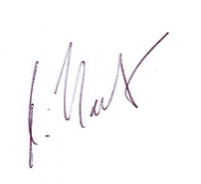 Rob TruscottChief Executive Officer 4th December 2023	